APPLICATION FOR ENROLLMENT                                                                  CHILD’S DOB______________                  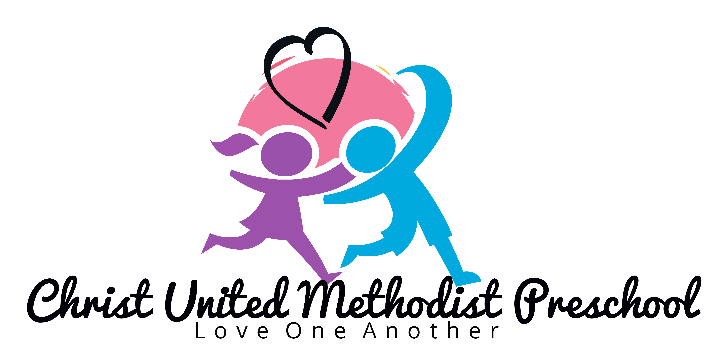                                                                                                                                                                 Start Date _______________Child’s Name _____________________________________________________Nickname__________________________Address_____________________________________________City_______________State______Zip Code___________Parent / Guardian ______________________________________ Relationship to child___________________________Address (if different than above) _______________________________________________________________________Home Phone _________________________ Cell Phone __________________________ Email _____________________Employer__________________________________________ Occupation ______________________________________Parent / Guardian ______________________________________ Relationship to child___________________________Address (if different than above) _______________________________________________________________________Home Phone _________________________ Cell Phone __________________________ Email _____________________Employer__________________________________________ Occupation ______________________________________Marital Status (Circle One):            Married                  Divorced               Separated               Other (Explain) ______________If not married, who has custody?                 Mother ________ Father ________ Both ________ Other ________Step parent in the home?   Name:_______________________________________________________________________Siblings:     Brother(s) Name(s) Age(s): ___________________________________________________________________                    Sister(s) Name(s) Age(s): _____________________________________________________________________AUTHORIZED TO PICK UP INFORMATIONWho is authorized to pick up the child? (Other than parents listed above)Name: _______________________________________ Relationship:__________________Phone:__________________Name: _______________________________________ Relationship:__________________Phone:__________________Name: _______________________________________ Relationship:__________________Phone:__________________Name: _______________________________________ Relationship:__________________Phone:__________________Who cannot pick up the child via court order?Name: _______________________________________ Relationship:__________________Phone:__________________GENERAL INFORMATIONPrevious School Experience ___________________________________________________________________________How did you hear about our school? ______________________________Religious Affiliation ______________________Please turn over to complete registration  Sections 7.1 and 7.2, of the Child Care Facility Handbook, require a current physical examination (Form 3040) and immunization record (Form 680 or 681) within 30 days of enrollment.  Section 7.3, of the Child Care Facility Handbook, requires that parents receive a copy of the Child Care Facility Brochure, "Know Your Child Care Facility” (CF/PI 175-24) Section 2.8, of the Child Care Facility Handbook, requires that parents are notified in writing of the disciplinary and expulsion policies used by the child care facility Your signature below indicates that you have received the above items and that the information on this enrollment form is complete and accurate. I hereby grant permission for the staff of this facility to have access to my child’s records. By signing below, you acknowledge that you have also received the following:Receipt of Parent Handbook Receipt of Childcare AgreementPrinted Name: ___________________________________________Signature:________________________________________________     Date:____________Registration Fee = $100 per family (one time, non-refundable)Paid ___________________ Check # _________________ Date _________________*VPK only students are exempt from registration feeIn the space below, please provide any information about your child that you feel would be useful and you would like us to know. __________________________________________________________________________________________________________________________________________________________________________________________________________________________________________________________________________________________________________________________________________________________________________________________________________________________________________________________________________________________________________________________________________________________________________________________________________________________________________________________________________________________________________________________________________________________________________________________________________________________________________________________________________________________________________________